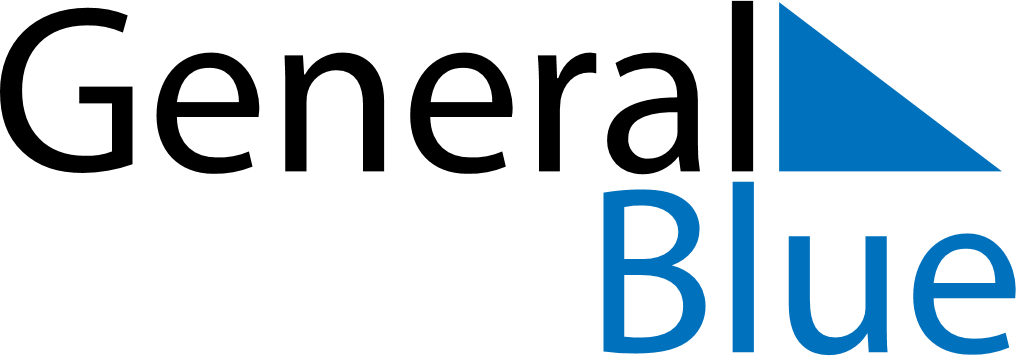 December 2020December 2020December 2020TanzaniaTanzaniaSUNMONTUEWEDTHUFRISAT123456789101112Independence Day1314151617181920212223242526Christmas DayChristmas Day2728293031